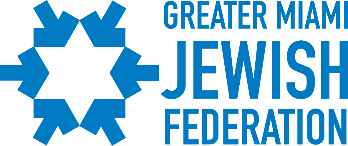 2019 HOLOCAUST SURVIVOR CRITICAL SUPPORTS Grant Application – cover Please note: Click into each individual field to enter a response. Once completed, please submit via email to fkatz@gmjf.org by Thursday, August 8, 2019 at 4:00 PM.Organization/Program InformationOrganization Name			Federal Tax ID Number			Mailing Address			Phone/Fax Numbers			Executive Director/CEO			Program Name				Grant Contact Name and Title				Office					Cell					Email Address		Organization’s Website			Year Founded				Total Organization Budget		Total Program Budget			Amount Requested			Organization Mission (limit 100 words) Program Summary (limit 150 words)Certification and Acceptance: I certify this request has been authorized by the governing body. I certify this organization does not discriminate on the basis of sex, age, race, color, sexual orientation, nationality, or disability. I certify the statements herein are true and complete to the best of my knowledge, and accept the obligation to comply with the terms and conditions if a grant is awarded as the result of this application.  By signing below, I acknowledge agreement with the above Certification and Acceptance.II. 	2019 HOLOCAUST SURVIVOR CRITICAL SUPPORTS Grant application – Narrative 		Limit the section to 2 pages.Program Need: Describe the needs you plan to address. Include the evidence/experience/ knowledge that informs you that this is a significant need in the Holocaust survivor community. b. Program Description: Describe the program and activities, including the timetable and a description of the types of crises you anticipate will be impacted.c. Crisis Prevention and/or Crisis Resolution: Will your program -address those currently in crisis; -prevent future crises; or - both address current crises and prevent future crises? (Choose one)d. Person Centered Trauma Informed Care (PCTI): How will the principles of PCTI be applied during your program? * Providing PCTI care is a fundamental requirement of this grant.*e. Program Success Expectations: On what evidence/experience/logic do you base your expectations that this program will be successful? f. Program Success Definition and Evaluation: How will you define success and how will you evaluate the success of the program?g. Target Population: Who are your intended clients? How many do you anticipate serving? How will you recruit them?h. Program Location: Where will your program take place? Who will be responsible for leading it? Include a brief description of the leader’s qualifications. Collaboration: Will your program involve strategic collaboration with other community agencies or organizations? Please describe the nature of the collaboration and with whom?2019 HOLOCAUST SURVIVOR CRITICAL SUPPORTS Grant - Financial information a. Sustainability: Do you anticipate that you will sustain this program after the grant period has ended? If so, how do you plan to do so?b. Budget: Please submit a proposed budget for your program using the template that follows.Total Program Budgetc. Contingency: If you do not receive the full amount of funding requested from Federation or others, how will this impact the achievement of your goals? d. Recognition: How will the organization recognize Federation’s support?Once completed, please submit via email to fkatz@gmjf.org by Thursday, August 8, 2019 at 4:00 PM.Print Name         SignatureDateTime Period Represented:           toExpensesAmountRevenuesAmountSalaries/BenefitsOrganizational contributionTrainingIn-kindConsultants/Professional FeesFederation RequestSpeakersEarned Income (Fees)Travel/LodgingIndividualsSupplies/MaterialsFoundations (list separately)Printing/PublicationsGovernmentFood/BeverageOther Funding: (specify)Other Funding: (specify)Postage/ShippingEquipmentMarketing/AdvertisingEvaluationOther: (specify)Other: (specify)TOTAL EXPENSESTOTAL REVENUE